Утвержден Приказом Закрытого Акционерного Общества «Азербайджанское Каспийское Морское Пароходство» от 01 декабря 2016 года, № 216.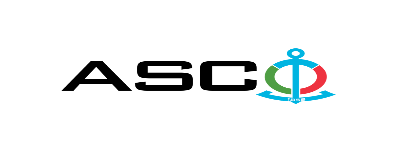 ЗАКРЫТОЕ АКЦИОНЕРНОЕ ОБЩЕСТВО «АЗЕРБАЙДЖАНСКОЕ КАСПИЙСКОЕ МОРСКОЕ ПАРОХОДСТВО» ОБЪЯВЛЯЕТ О ПРОВЕДЕНИИ ОТКРЫТОГО КОНКУРСА НА ЗАКУПКУ КОНДЕНСОРА (ХОЛОДИЛЬНИКА) ДЛЯ УСТАНОВКИ НА СИСТЕМУ ОХЛАЖДЕНИЯ ПРОВИЗИИ НА СУДНЕ "МАРДАКАН" К о н к у р с № AM39 / 2021 (на бланке участника-претендента)ПИСЬМО-ЗАЯВКА НА УЧАСТИЕ В ОТКРЫТОМ КОНКУРСЕ Город _______       “___”_________20___года ___________№           							                                                                                          Председателю Комитета по Закупкам АСКОГосподину Дж. МахмудлуНастоящей заявкой [с указанием полного наименования претендента-подрядчика] подтверждает намерение принять участие в открытом конкурсе № [с указанием претендентом номера конкурса], объявленном «АСКО» в связи с закупкой «__________». При этом подтверждаем, что в отношении [с указанием полного наименования претендента-подрядчика] не проводится процедура ликвидации, банкротства, деятельность не приостановлена, а также отсутствуют иные обстоятельства, не позволяющие участвовать в данном тендере.  Гарантируем,что [с указанием полного наименования претендента-подрядчика] не является лицом, связанным с АСКО. Сообщаем,что для оперативного взаимодействия с Вами по вопросам, связанным с представленной документацией и другими процедурами, нами уполномочен:Контактное лицо : . . . . . . . . . . . . . . . . . . . . .  Должность контактного лица: . . . . . . . . . . . . . . . . . . . . .  Телефон : . . . . . . . . . . . . . . . . . . . . .  E-mail: . . . . . . . . . . . . . . . . . . . . .  Приложение:Оригинал  банковского  документа об  оплате взноса за участие в конкурсе –  на ____ листах.________________________________                                   _______________________(Ф.И.О. уполномоченного лица) (подпись уполномоченного лица)_________________________________                                                  (должность уполномоченного лица)                                                                                                                                                                   M.П.ПЕРЕЧЕНЬ РАБОТ :Закупка конденсора (холодильника) для установки на систему охлаждения провизии на судне «Мардакан».   Контактное лицо по техническим вопросам Зия ШиралиевТелефон : +99455 999 93 44  Электронная почта: ziya.shiraliyev@asco.az        До заключения договора купли-продажи с компанией победителем конкурса  проводится проверка претендента в соответствии с правилами закупок АСКО.     Компания должна перейти по этой ссылке (http://asco.az/sirket/satinalmalar/podratcilarin-elektron-muraciet-formasi/), чтобы заполнить специальную форму или представить следующие документы:http://asco.az/sirket/satinalmalar/podratcilarin-elektron-muraciet-formasi/Устав компании (со всеми изменениями и дополнениями)Выписка из реестра коммерческих юридических лиц (выданная в течение последнего 1 месяца)Информация об учредителе юридического лица  в случае если учредитель является юридическим лицомИНН свидетельствоАудированный баланс бухгалтерского учета или налоговая декларация (в зависимости от системы налогообложения) / справка на отсутствие налоговой задолженности в органах налогообложения Удостоверения личности законного представителяЛицензии учреждения необходимые для оказания услуг / работ (если применимо)Договор не будет заключен с компаниями которые не предоставляли указанные документы и не получили позитивную оценку по результатам процедуры проверки и они будут исключены из конкурса !  Перечень документов для участия в конкурсе:Заявка на участие в конкурсе (образец прилагается) ; Банковский документ об оплате взноса за участие в конкурсе ; Конкурсное предложение ; Банковская справка о финансовом положении грузоотправителя за последний год (или в течении периода функционирования) ;Справка из соответствующих налоговых органов об отсутсвии просроченных обязательств по налогам и другим обязательным платежам в Азербайджанской Республике, а также об отсутсвии неисполненых обязанностей налогоплательщика, установленных Налоговым кодексом Азербайджанской Республики в течение последнего года (исключая период приостановления). На первичном этапе, заявка на участие в конкурсе (подписанная и скрепленная печатью) и банковский документ об оплате взноса за участие (за исключением конкурсного предложения) должны быть представлены на Азербайджанском, русском или английском языках не позднее 17:00 (по Бакинскому времени) 25 июня 2021 года по месту нахождения Закрытого Акционерного Общества «Азербайджанское Каспийское Морское Пароходство» (далее – «АСКО» или "Закупочная Организация") или путем отправления на электронную почту контактного лица. Остальные документы должны быть представлены в конверте конкурсного предложения.   Перечень (описание) закупаемых товаров, работ и услуг прилагается.Гарантия на конкурсное предложение:Для конкурсного предложения требуется банковская гарантия в сумме не менее 1 (одного)% от цены предложения. Форма банковской гарантии будет указана в Сборнике Основных Условий. Оригинал банковской гарантии должен быть представлен в конкурсном конверте вместе с предложением. В противном случае Закупочная Организация оставляет за собой право отвергать такое предложение. Финансовое учреждение, выдавшее гарантию, должно быть принято в финансовых операциях в Азербайджанской Республике и / или в международном уровне. Закупочная организация  оставляет за собой право не принимать никаких недействительных  банковских гарантий.В случае если лица, желающие принять участие в конкурсе закупок, предпочтут  представить гарантию другого типа  (аккредитив, ценные бумаги,  перевод средств на счет указанный в тендерных документах, депозит и другие финансовые активы), в этом случае должны предварительно запросить АСКО посредством контактного лица, указанного в объявлении и получить согласие  о возможности приемлемости такого вида гарантии. Сумма гарантии за исполнение договора требуется в размере 5 (пяти) % от закупочной цены.Для текущей закупочной операции Закупающая Организация произведет оплату только после того, как товары будут доставлены на склад, 100% предоплата не предусмотрена.Предельный срок и время подачи конкурсного предложения :Участники, представившие заявку на участие и банковский документ об оплате взноса за участие в конкурсе до срока, указанного в первом разделе, должны представить свои конкурсные предложения в «АСКО» в запечатанном конверте (один оригинальный экземпляр и одна копия) не позднее 15:00 (по Бакинскому времени) 05 июля 2021 года.Конкурсные предложения, полученные позже указанной даты и времени, не вскрываются и возвращаются участнику.Адрес закупочной организации :Азербайджанская Республика, город Баку AZ1003 (индекс), Пр. Нефтяников 2, Комитет по Закупкам АСКО. Контактное лицо :Фарид КаримовСпециалист по закупкам Департамента Закупок АСКОТелефон :  +994512508269По юридическим вопросам :Телефонный номер: +994 12 4043700 (внутр. 1164)Адрес электронной почты:  tender@asco.azmailto:tender@asco.azДата, время и место вскрытия конвертов с конкурсными предложениями :Вскрытие конвертов будет производиться в 16.00 (по Бакинскому времени) 05 июля 2021 года по адресу, указанному в разделе V. Лица, желающие принять участие в вскрытии конверта, должны представить документ, подтверждающий их участие (соответствующую доверенность от участвующего юридического или физического лица) и удостоверение личности не позднее, чем за полчаса до начала конкурса.Сведения о победителе конкурса :Информация о победителе конкурса будет размещена в разделе «Объявления» официального сайта АСКО.Н\п               Описание ТоваровЕдиница измеренияКоличество  1Конденсор (холодильник)Питание = ПТ 440В x 3 Ф 60Гц,Мощность холодильника = 5,58 кВт,Мотор компрессора = 3,7 кВт FIP54Конденсатор = 219 Фx1,120EL,Поток воды = 2,4m3 / ч,Хладагент = R 404Aшт.1